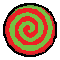 21又是一个雨天，冰冷的雨水汇成急流洒向大地。这一次，John仍是抬棺人之一。少年Jade太轻了，因此他和Jake两人就能轻轻松松地抬起她的棺材。他们在及踝深的水洼中跋涉，而所有的伙伴们都站在通往教堂的石阶两侧。这一次参加葬礼的只有他们——只有地球C残缺神系的旧神们。John不会说他怀念无耻的狗仔媒体挤在本应气氛忧郁的仪式外围拍照时发出的噪声，但高高的哥特式尖顶之下如此之少的成员数量使Roxy站在布道坛上时的姿态显得更加荒诞了。她领着John和Jake走进教堂，走向中殿的中央，一路上自娱自乐地哼着歌。感情同样完全外露的Calliope跟在她身后，抱着一束紫色的鲜花。虽然Roxy坚信这场悲伤的仪式会让他们之间的关系重新变得亲密起来，但大家还是自顾自地坐在过道两边冰冷的角落里，显然谁也无心与他人互动。Karkat孤零零地坐在Jade和Dave后方，和他们之间隔了起码六张长椅。Gamzee在门口徘徊着，因为Jane像驱赶湿狗一样把他赶到了那边。教堂里的所有人都不会为此指责她，因为他闻起来确实和湿狗别无两样。Roxy沐浴在背后彩色花窗中投下的金粉色光线里，张开双臂开始了她的演讲。她必须大声喊叫才能让众人在屋外咆哮的雷雨中听见她的发言。ROXY: 感谢大家能在今天到来ROXY: 我们齐聚于此 是为了升华所有关于这位平行世界jade的记忆ROXY: 唉可惜我们对她几乎毫无了解ROXY: 如此修辞的意思其实就是我们完全不了解她ROXY: 因为在一周之前她刚刚从天上掉出来而且当时就已经死了ROXY: 但我相信在对活着的jade的了解的基础上我们能够稳妥地预测她一定非常酷JADE: （呃）ROXY: 因此我们应该在此感叹宇宙竟如此残酷以至于如此酷的女孩也会在花季早早凋零ROXY: 唉callie请给我玫瑰CALLIOPE: 噢，没问题！Calliope摘下花束的花瓣，将它们纷纷扬扬地抛成一条不规则的弧线，落在Roxy精心设计过的发型上。人群中的John肉耳可闻地捂住了脸。他花了一整个早上一再劝说Roxy不要弄得这样复杂，但她固执地要为她的视觉艺术献身。伙计你已经尽过最大努力了，不久之前当他在镜子前给他的小胡子打蜡时，Jake这样对他说道。但男人最好还是让妻子去做自己想做的事，我保证这能让你免遭许多痛苦，老兄。CALLIOPE: 紫色的玫瑰通常被视作传统的爱情象征，但这些其实都是用蓝墨水处理过的红玫瑰。CALLIOPE: 蓝色的玫瑰是最神秘最难以捉摸的花。CALLIOPE: 此时此刻，红与蓝的交织配合是为了让我们回忆起死亡的双重本质，因为没有什么比来生的无尽空虚更神秘、更不可理解，也没有什么能比神秘的死亡更能激发我们对生命与爱的欣赏。CALLIOPE: 死亡固然是可怕的，但悲伤中必定蕴藏着喜悦。每当我们目睹一场死亡，我们都会重新拾起对重要之人的爱。Calliope直愣愣地凝视着Roxy。她吸了吸鼻子，揪下了最后一把玫瑰花瓣。一阵清风从礼堂尽头敞开的门里吹进教堂，吹散了花瓣，把它们糊在了Roxy夸张的发型上。Calliope肉眼可见地颤抖着伸手拂去了植物的残渣，然后再也没有把手收回来。她的手沿着Roxy的脸颊轮廓滑下，然后捧起了她的脸。Roxy用自己的手覆上Callie的，然后握紧了她。John别过头去，斜眼瞄着这副场景。唉。ROXY: 哇callie这真是美丽的象征CALLIOPE: 啊，谢谢你roxy。u_uROXY: 不要如此谦虚那真的非常非常美丽CALLIOPE: 我只是不能将外部激励的功劳据为己有。ROXY: lmao别这样callie你可是字面上的缪斯女神CALLIOPE: 是啊，但是你……这一深情的场景被教堂大门轰然打开的声音无情地打破了。所有人都扭过了头，来者超乎所有人的意料：Aradia悬浮在门厅里，她的翅膀发出一阵阵柔和的、转瞬即逝的光芒，将周围的墙壁和壁画映成粉红。Sollux也和她一起来了，他摸索着大门的纹理走进教堂，浑身湿透。ARADIA: 噢天呐我们是错过了整场尸体派对吗ARADIA: 但愿不是SOLLUX: 是啊那样可就*太*悲剧了。ARADIA: 噢你别乱说话ARADIA: 我可不想错过悲剧！Karkat一下子跳了起来，眼睛瞪得快要脱离他的脑袋。KARKAT: ARADIA？KARKAT: 操他妈的天哪……SOLLUX？！SOLLUX: 嘿渣渣，这可真是好久不见。KARKAT: 这可真是……KARKAT: 这可真是‘好久不见’？！KARKAT: 你就只有这么一句屁话要和我说吗？！这他妈已经隔了不止十个人类年了好吗！KARKAT: 我还以为你们已经都死了。ARADIA: 不我没有死KARKAT: 不，我的意思是KARKAT: ‘永别了’？？KARKAT: 我以为你们两个已经完全不存在了！KARKAT: 或者起码也是被困在那个永恒地坍缩向他妈的屁眼的注死宇宙里。SOLLUX: 哦，才不是呢。KARKAT: 好吧！KARKAT: 就这么大摇大摆如入无人之境地走进来而且一个解释的屁都不放，这听上去可真他妈的合情合理。KARKAT: 你们意料之外的突然出场和我们正在进行的这场‘葬礼’的荒唐程度可真他妈的不相上下。KARKAT: 拜托，为什么刚到SOLLUX和ARADIA就停了？KARKAT: 是不是NEPETA也正他妈的准备着从那个被摆成T字造型的人类受难者滑稽雕像背后蹦出来啊？KARKAT: NEPETA，你在吗？快出来！没有你的尸体派对完全不一样！ROXY: 全体安静 嘘！ROXY: 在仪式结束之后会有一场供应蛋糕和糖果的招待会ROXY: 你们可以等到那时再继续你们酸楚的团圆ROXY: 在我们一同为了团聚热泪盈眶之前我们必须先一同为我们的损失痛哭流涕JOHN: 等等……后面还有？JOHN: 我以为callie发表的那一番美妙的演讲已经，呃……JOHN: 对葬礼而言已经足够了。ROXY: lol当然不ROXY: 我和callie这才刚刚开始呢JADE: 我的天啊……ROXY: 啊我说到哪了？CALLIOPE: 死亡背后的无尽神秘让我们更加珍重我们的爱！ROXY: 没错Roxy开始宣读悼词的第二部分。Aradia降落到地面，双脚踩上了石质的砖面，像精灵一样轻盈。她悄悄地潜行到Gamzee身旁，用力戳了他的肋骨一下。ARADIA: 看来你终于还是从冰箱里跑出来了GAMZEE: 我可不仅仅是从冰箱里跑了出来，我还重获了自由啊姐妹！ARADIA: 我知道GAMZEE: 当冰箱门轰然打开的时候我简直满眼都是光明呦操。SOLLUX: 是啊是啊SOLLUX: 当有人打开完全黑暗的柜门时就一定会发生这样的事。SOLLUX: 妈的，我简直不敢相信你居然还是这么愚蠢。SOLLUX: 哦不对等等我还是能相信的。GAMZEE: 噢兄弟这他妈的可是充满隐喻的象征啊。GAMZEE: 象征着奇迹的救赎之路！ARADIA: 救赎GAMZEE: 没错你他妈的等着瞧吧。GAMZEE: 我已经他妈的写完了我的救赎篇章。:o)ARADIA: 是这样吗GAMZEE: 我已经为了补偿失去的王八羔子们而做尽了一切的好事。GAMZEE: 我传教了神圣的福音，我亲近了可怜的孤儿。ARADIA: 噢唔SOLLUX: 真的不是‘亲吻孤儿’吗？ARADIA: 让他自己说吧solluxGAMZEE: 我甚至发展了一段健康的双向恶恋关系，和坐在前面的那个狐媚小人类。Aradia扭过头，顺着Gamzee淫荡的目光看去，观察那个外表无趣的人类女人Jane。Aradia上上下下地打量了她好几眼，赞许地挑起了一侧的眉毛。ARADIA: 你能这样想真是太好了gamzeeARADIA: 我想我可以衷心地说ARADIA: 我为你感到非常高兴？ROXY: omg后面的人安静点好吗！ROXY: 我们正在进行美丽而神圣的仪式呢ARADIA: 噢对不起ARADIA: 我认同这是一场美丽的尸体派对ARADIA: 但你知道吗我想还有能让它变得更加美丽的方法比如让我们ARADIA: 亲眼看一看尸体？KARKAT: 噢我的天啊ARADIA你为什么还是这个样子？Rscy用力一拍脑门，仿佛这本应是全世界最明显的事。她怎么能忘了那具天杀的尸体？ROXY: 噢lol你说得太对了我简直不敢相信这件事溜出了我的脑子ROXY: 嘿jake帮个小忙好吗？ROXY: 我的肚子已经太大了没法做任何重活啦Jake从座位上一跃而起，对于能够逃脱Jane精心护理的冰冷魔爪，他表现出了极大的热情。他跳上讲坛，开始打开棺材板，而Calliope不知何故扔出了更多的玫瑰花瓣。活着的Jade无力地摊在她的座位上，看起来脸色很差。JADE: 呃……DAVE: 没事的宝贝这很正常JADE: 你说得倒是容易！那只是因为你已经有过目睹这种事的经验了！DAVE: 你只要记住那不是你的尸体就可以了DAVE: 我是说虽然它从技术上来说是你DAVE: 但这具尸体可以同时既是你又不是你DAVE: 是啊你想得越多就越会觉得这件事超级稀巴烂DAVE: 如果你客观地将联合的多元宇宙看作由相关但完全随机的事件缠成的超大毛线球，而你只有一个机会过上现在正在过的这种生活DAVE: 你和那个尸体的身份就完全有可能轻易交换DAVE: 但是那样的事永远都不会发生因为悖论宇宙不是这样运作的DAVE: 总之我想说的就是这没什么大不了的冷静下来吧JADE: 唉，dave我全心全意地爱着你但你现在这么说真的没法帮上我任何忙Jake轻哼一声撬开了棺材。棺材板嘎吱一声打开了，重重地磕在布道坛的边缘，发出响亮的断裂声。这噪声在整座教堂里久久回荡，震落了空椅子上的灰尘，彩色花窗的金属窗框也咯咯作响。窗外随即传来了震耳欲聋的雷鸣与之交相辉映。Aradia跳到半空中，飞掠过一排排长椅，近距离仔细观察尸体。少年Jade仍然穿着那身她掉在地球上时穿着的染血的空间系神化服，因为没有人愿意为了给她换衣服而取出扎在她胸口处的那块大得惊世骇俗的不知名碎片。但即便如此，Roxy还是精心地给尸体画上了美丽的妆，用可爱的花环装点了她。如果忽略她身前结成块的血痂和和那醒目的穿刺伤，她看上去就像睡着了一样。ARADIA: 这下就像多了JADE: 我看不下去了……DAVE: 唉DAVE: 这样吧Dave用一只胳膊搂住了她的肩膀。她向他凑了过去，但Dave这样做的目的显然不是为了完成拥抱。他没有把Jade搂入怀中，而是用手挡住了她的眼睛。 JADE: 呃……你……在干什么？DAVE: 在精神上支持你ROSE: Dave。DAVE: 怎么了DAVE: 我希望看到你表现更好的一面KANAYA: 事实上，我也是ROSE: 抱歉，但我可不是那个因为使用了饱含争议的安慰策略而不得不接受审判的人。CALLIOPE: 这不是审判庭！这是一场葬礼！JOHN: 哈哈，其实他们说得对，rose你得承认。ROSE: ‘说得对’在哪？JOHN: 嗯……JOHN: 你不是很擅长安慰人？当然我也就是这么一说。KANAYA: 噢你对一半的信息都毫不知情ROSE: 劳您们所有人的大驾，我可是个优秀的提建议者。JADE: 嗯但是没有人在说提建议的事啊rose……JOHN: 噢是的，你的建议的确是超一流的水平。JOHN: 但如果我们要是……在你面前哭的话，就会变得非常奇怪？JOHN: 无意冒犯。ROSE: 什么？？JOHN: 当我第一次在现实生活中在rose面前表现得沮丧时，她直接用胳膊圈住了我，那实在是太尴尬了我不得不问她到底是在抱我还是想绕过我去背后的架子上取个东西。CALLIOPE: 诸位，我们跑题太远了……ROSE: 鉴于你提供的信息我想我是在同时进行两者。DAVE: rose第一次拥抱我的时候那简直是一场大灾难，在那之后的将近一周里我们都在避免眼神接触KANAYA: Jade过来吧你可以靠在我的怀里JADE: 谢谢你kanaya，天呐这儿总算有一个知道该如何安慰陷入悲伤的女士的人了！JANE: 附议。我一直都觉得Kanaya在成为慈悲共情模范方面做出了很好的榜样，她的种族中的其他成员都应当向她学习。KARKAT: 你他妈的有种再说一遍？JANE: 对不起，Vantas先生，难道你又要与所有人分享新的未经许可的政治观念了吗？KARKAT: 考虑到刚刚从你的愚昧大炮里喷出的狗屎喷泉，我敢说我的观念在传达诉求方面简直他妈的不能更准确了。CALLIOPE: 全体！CALLIOPE: 安静！！！Calliope的喊声是那样的响亮，以至于几乎变成了一声空洞而无意义的尖叫。她头顶的大烛台的玻璃配件在声波中颤抖起来，蜡烛也熄灭了，蓝色的烟灰笼罩着唱诗班的席位。她倒吸一口凉气，用双手捂住了嘴，仿佛被所有葬礼参加者惊诧的眼神瞪得凭空矮了半头。她缓缓地放下双手，震惊地看着自己的手掌。接着，她轻声开口：CALLIOPE: 拜托大家了。roxy不是无缘无故把你们召集到这里来的。CALLIOPE: 请你们起码听到最后好吗。CALLIOPE: 在那之后随你们怎么吵都可以。Roxy回到了布道坛上，用一侧的手臂搂住Calliope的肩膀。ROXY: 好了各位我其实一点不傻好吗 哪怕有时候我确实会做出一点不太聪明的行为ROXY: 我完全明白现在这是怎么回事ROXY: 我们都在日渐疏远ROXY: 我也知道这只是伴随着长大成人建立新家庭而产生的正常现象ROXY: 我也知道你们某些人之间已经隔了不可逾越的政治鸿沟ROXY: 我也能接受一切不可能永远保持在我们初遇的那一瞬的事实ROXY: 尤其是dirk的死ROXY: 妈的……ROXY: 即使现在已经过了一年多我还是有种他昨天才刚刚离去的错觉ROXY: callie刚才说了 死亡是神秘的 它孕育了无穷的爱 她说得都对ROXY: 如果dirk还活着我永远不会知道我能不能鼓起勇气与john结婚ROXY: 有时候我会想象如果dirk还在我们的生活会是什么模样ROXY: 我想在座的诸位都必须承认如果dirk没有自杀 你们都将过上与现在完全不同的生活ROXY: 我不能评判那是好是坏ROXY: 也许当谈到这一层面时……就好比说ROXY: 无穷的可能性 无穷的多元宇宙 无穷的狗屎烂蛋ROXY: 好与坏都无关紧要ROXY: 二者没有好坏之分 它们只是不同而已ROXY: 即使这个死去的jade就躺在这里 谁又能说她的那个平行世界就一定比我们身处的这个更差？ROXY: 她也许是为了完成某些壮举才死于英勇ROXY: 我们能够在这里享受美好的生活也许还要归功于她的自我牺牲ROXY: 对宇宙而言我们都能在这里健康而团结地生活的奇迹发生率小到可以忽略不计因而我们几乎不可能凭借我们囿于线性的自我认知理解这一切ROXY: 这难道不是个奇迹吗？？ROXY: 因此即使这就是我们大家最后一次像这样齐聚一堂ROXY: 我想我们能这样聚在一起也仍然相当不可思议ROXY: 在无穷尽的可能性之海中我们是无限存在中唯一能够见证这一特殊时刻的化身ROXY: 我……我们ROXY: 我……卧……ROXY: 卧槽Roxy的声音突然沙哑起来，她跌跌撞撞地走下讲坛，捂住了臃肿的腹部。CALLIOPE: roxy？你还好吗？ROXY: 我当然不好我他妈的刚刚经历了分！娩！阵！痛！JOHN: 我的天啊！John手忙脚乱地站起身来。JOHN: 天啊！JOHN: 天啊天啊你怎么了！！JOHN: ……JOHN: 我的天啊！！！ROXY: 天呐john你是打算继续杵在那大叫我的天啊还是打算过来帮你可怜的妻子一把！ JOHN: 天啊！！！！！John跌跌撞撞地登上通往讲坛的台阶，双手抱头。最终还是一直尽职尽责地站在尸体旁边的Jake在Roxy向后倾倒时托住了她的腋窝。他将Roxy交给John，后者用流动的空气为她塑造了一块能够倚靠的气垫。JOHN: 没事吧，亲爱的？ROXY: 唉我到底是怎么想的居然会允许你把这个家伙植入我的肚子JOHN: roxy别担心！我们一定能尽快把它给弄出来！JOHN: 呃，这里的‘它’指的是我们的孩子。JOHN: 我们最好还是避免使用非人性的代词在孩子出生之前指代他，对吧？JOHN: 那好像有点像不太吉利的坏兆头？ROXY: omg……john你给我闭！嘴！ROXY: 我现在需要的是最少六加仑起步的杜冷丁ROXY: 快点走啊JOHN: 好的！这就！John一把捞起他的妻子，冲向过道。CALLIOPE: 等等！我……CALLIOPE: 我也想去陪陪你们！JOHN: 那就快点！Calliope追着John和Roxy冲了出去，但没走两步就被新的意外拦住了脚步。一种奇异的感觉在她的外骨骼下蠕动着。她死一般地僵直了片刻，然后转过身，看向棺材。尸体上发生的某种变化使她动弹不得。她紧紧抓住棺椁的边沿，探身向前，仔细地观察少年Jade安详的脸。突然，尸体从棺材里坐了起来。Calliope大叫一声，一屁股坐在了地上。成年Jade尖叫起来。JADE: 啊啊啊啊啊啊啊啊啊啊啊啊啊啊啊！！！！！！！JAKE: 我的老天爷啊！DAVE: 噢操他妈的耶稣基督少年Jade垂着头，头发挡住了她的脸。她抬手拔出了胸腔里穿破肋骨的不知名碎片，伤口并未愈合，也没有血液流出。CALLIOPE: jade！你……CALLIOPE: 你活了！CALLIOPE: 或者，嗯……CALLIOPE: 你没有死！尸体沉默了一会儿才给出回答。所有人都在等待着她开口。当她终于发出声音时，她说出的每一个字都让教堂里的空气寒冷一分。JADE: 我不是jade。Jade缓缓地抬起了头，Roxy之前为她化的舞台妆像黑色的河流一样顺着她的脸颊流淌。她的眼中一片漆黑，甚至比黑更黑。那是通往一片无尽虚空的深邃空洞，连光子都无法横穿那无边无际的领域。当你看向她的眼睛，你就望进了埋葬光明的墓场。Calliope感到了一种令人不安的熟悉感。CALLIOPE: 那你……CALLIOPE: 你是谁？JADE: 你知道我是谁，calliope。JADE: 我们曾见过面，在许多年以前。JADE: 那时你还死着，我也一样。这下Calliope清楚地知道正在说话的究竟是谁了。她紧张地站起身，碎步后退，跌跌撞撞地走下台阶，冲上过道。她还没站稳就开始奔跑，绝望地踩着地毯想要逃离这座教堂。教堂里的众人目送着她离开，但没有人去帮她，甚至不敢多看她的背影。她留下的出于原始恐惧的哀嚎在教堂里久久回荡。教堂的大门在她背后轰然紧闭，但她的尖叫仍能透入室内，只是随着她的渐行渐远逐渐变弱。Kanaya调整了一下她入时的丧服手套的扣子，然后叹了口气。KANAYA: 这毫无疑问是一场戏剧性的大转折ARADIA: 我同意ARADIA: 我必须承认一开始这场葬礼的进程完全无法吸引我的注意ARADIA: 但这可真是个惊人的转折ARADIA: 简直可以被评选为我目睹过的最佳死亡庆祝会之一 :)SOLLUX: 最差也能排进前五。少年Jade慎重而优雅地从棺材里飘起。看到复活的平行同体飘过身边，成年Jade狠狠地打了个哆嗦。她缩回Kanaya安抚人心的怀抱中，将脸埋在她的颈窝。少年Jade抬起沥青般纯黑的眼眸，望向拱形的大理石天花板，怀揣着在场众人多年未曾见过的严肃决心仰望天空。她的目光仿佛穿透了教堂的屋顶，不可阻挡地一路向前，直达现实位面的边缘。JADE: 你们当然会感到惊讶。JADE: 但一切并非完全不可预测。JADE: 这正是我一直以来所期待的发展。她张开双臂，以一种深邃如虚空的语调开始了叙述：JADE: 虽然我无法替你们发表同样的宣言，JADE: 但至少我已精确地来到了我的必将归属之地。Jake温顺地举起了手，将这场拙劣的葬礼当成了一堂教室内的课程。JAKE: 呃但是，JAKE: 我不是想弄得好像我完全是个傻子一样但是……JAKE: 再问一次，你现在的身份到底是谁？她将蕴含着强大的虚空之力的空洞目光转向这个彻头彻尾的傻子。她看了他一会儿，眼中流露出对这个她在万古长河中的无尽化身曾见证过的最无知的有生命个体的无限蔑视。JADE: 我的名字是calliope。JADE: 我是空间之缪斯。JADE: 我借这具肉体降临，前来保护你们的世界。> ==> 